Игра «Дорисуй лицо»Данная игра помогает закреплять и уточнить представления детей о частях лица; формировать эмоциональную сферу; развивать зрительное внимание и мышление. 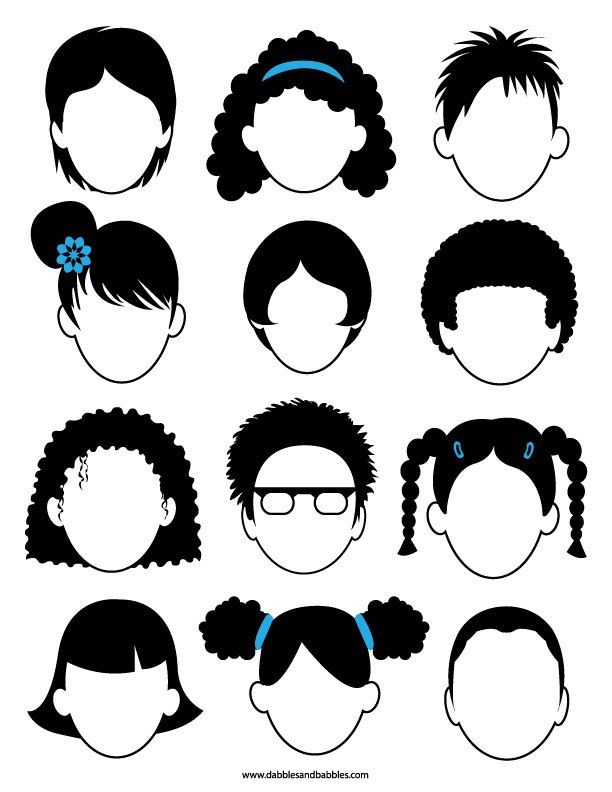 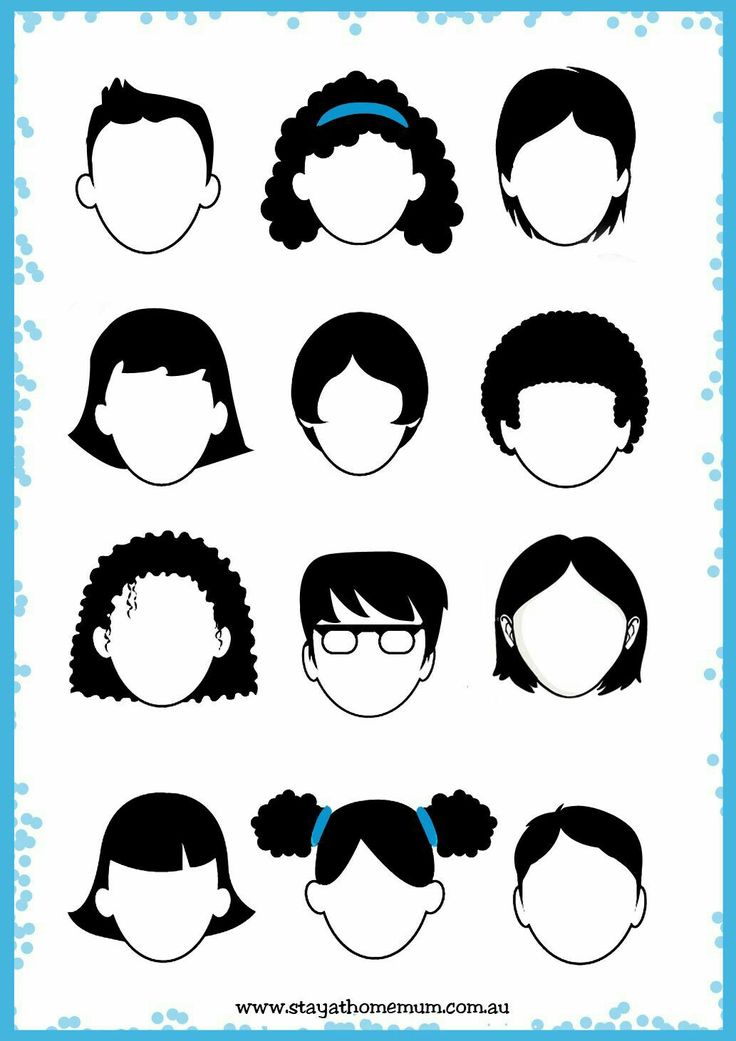 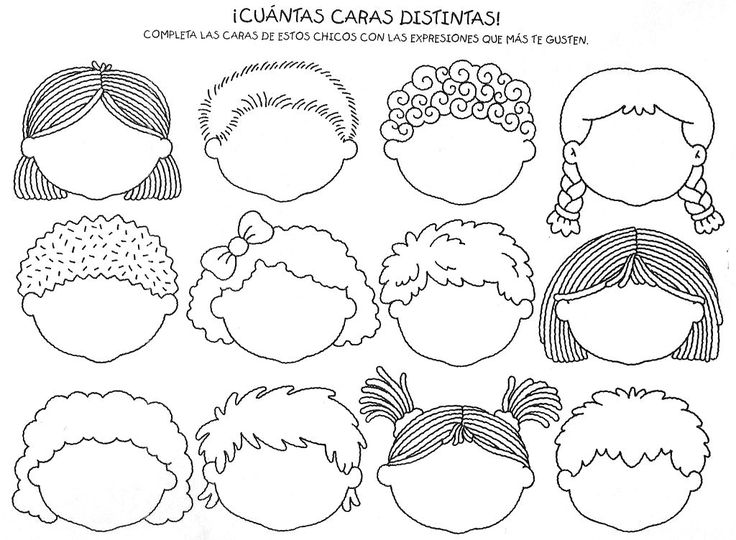 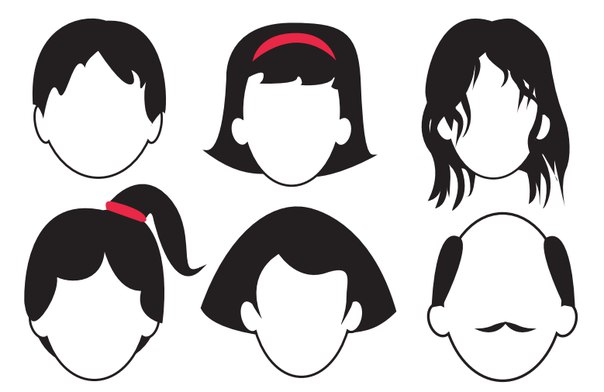 Игра «Дорисуй фигуры» Детям предлагается дорисовать  круги таким образом, чтобы получились предметы и явления, основа которых круг (солнце, мяч и т.д.). Точно так же повторить с другими фигурами.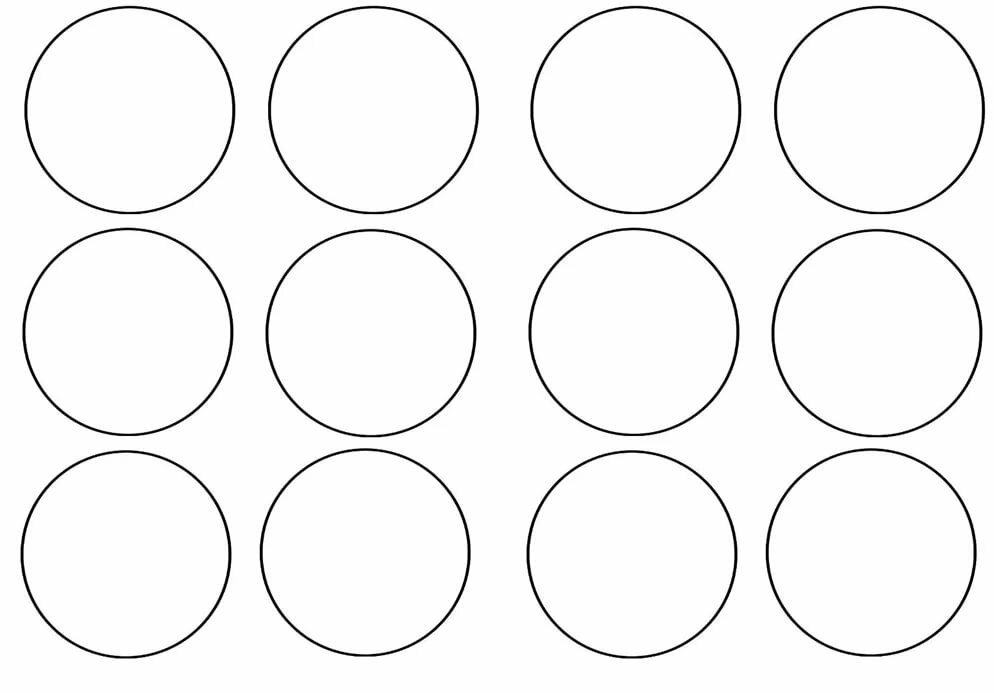 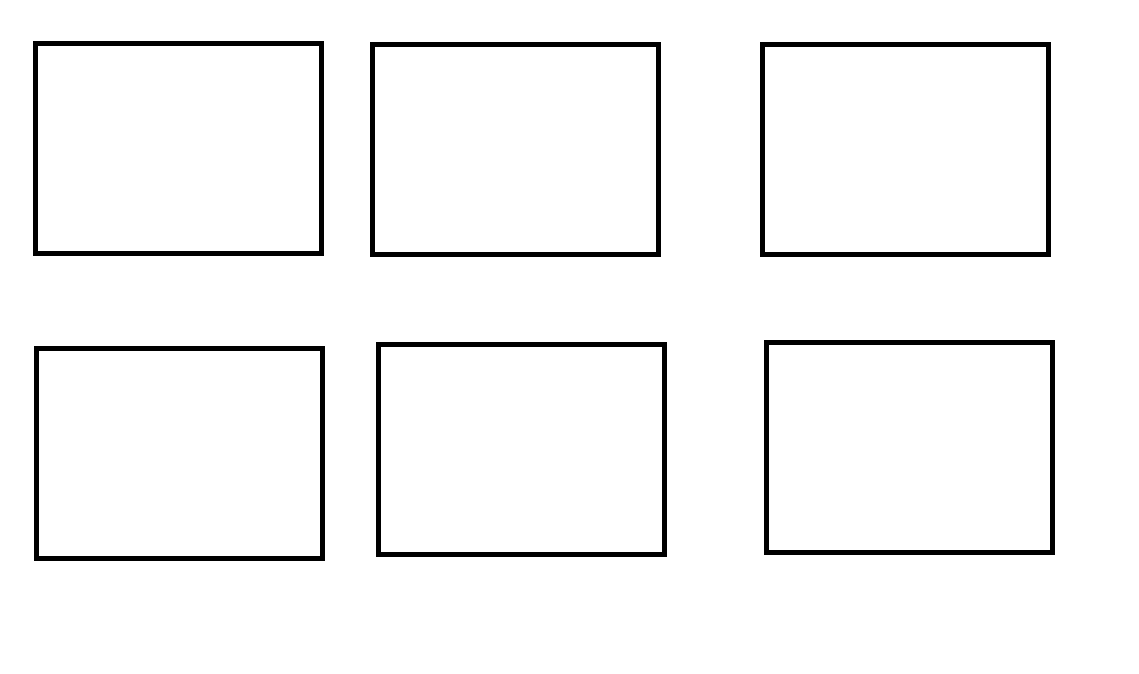 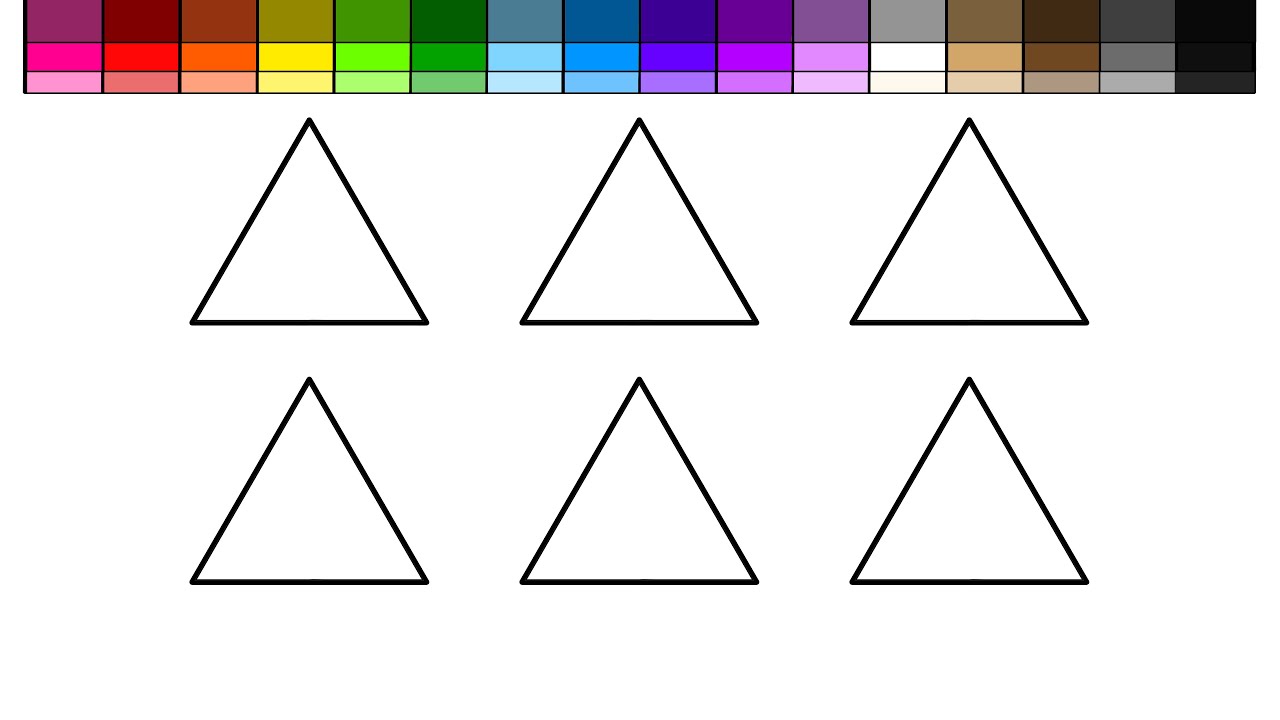 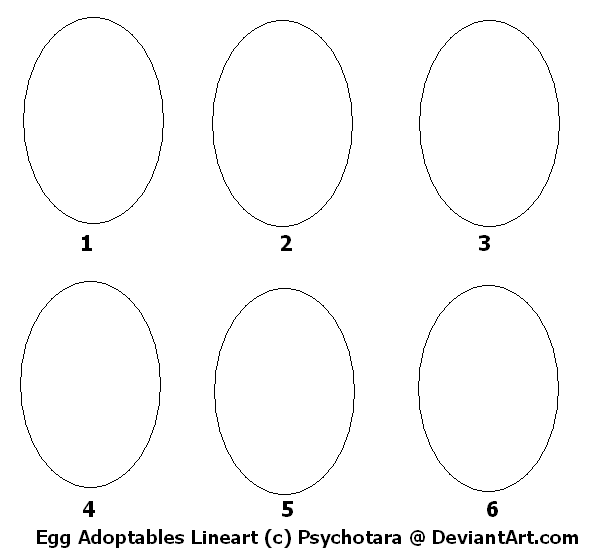 Игра «Заполни поле»	Правила: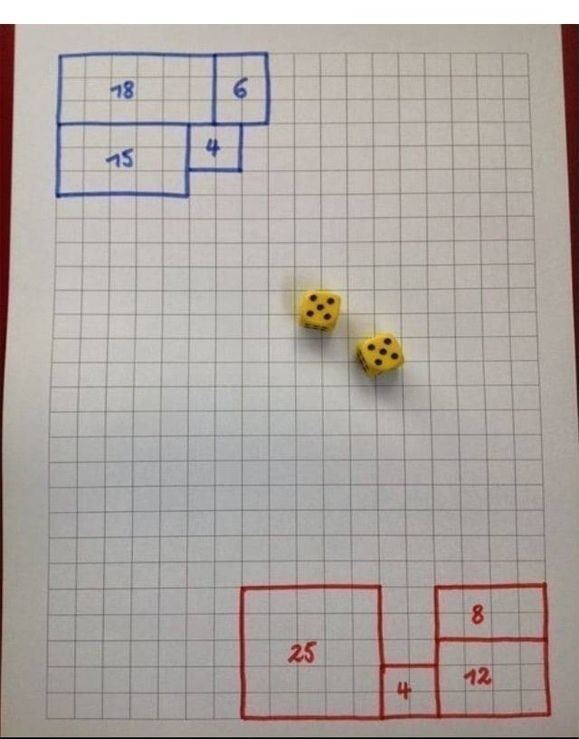 1.Бросьте два кубика2.Сделайте прямоугольник или квадрат со сторонами, выпавшими на ваших кубиках3.Прямоугольник должен быть присоединён к вашей существующей территории4.Первый прямоугольник помещается в угол, прямоугольник соперника – в противоположный5.Если вы не можете создать прямоугольник, значит, вы пропускаете ход6.Игра заканчивается тогда, когда будет заполнено все поле7.Побеждает тот, у кого будет больше территория«ПАЗЛ»
Увлекательная игра, помогающая закрепить навык чтения, а также формирует образ прочитанного слова, что помогает лучше понимать смысл слов. А так же, в процессе игры развивается ориентировка в пространстве.Вырезаем и играем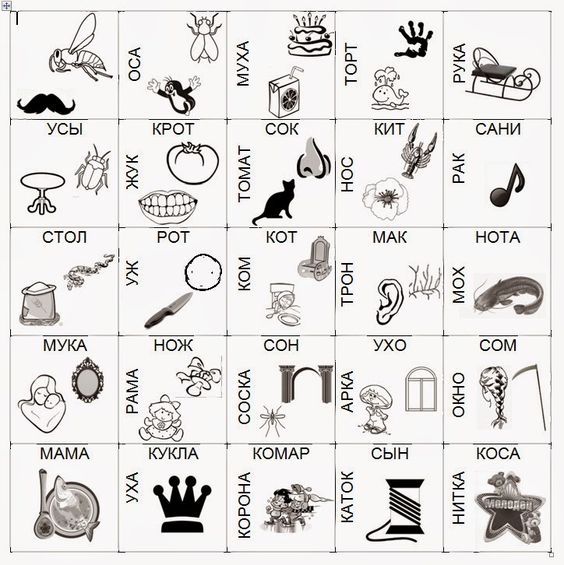 